Sjednocená organizace nevidomých a slabozrakýchČeské republiky, zapsaný spolekOblastní odbočka OPAVA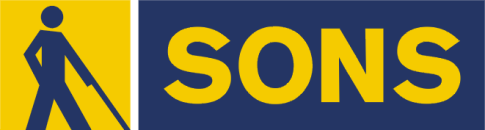 Časopis vychází pro vnitřní potřebu členů SONS ČR, z. s. Oblastní odbočky OPAVA a jejich příznivců.Je neprodejný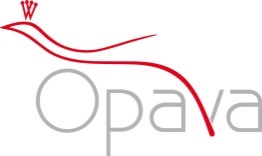 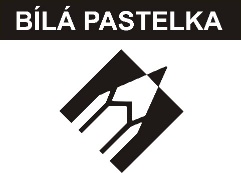 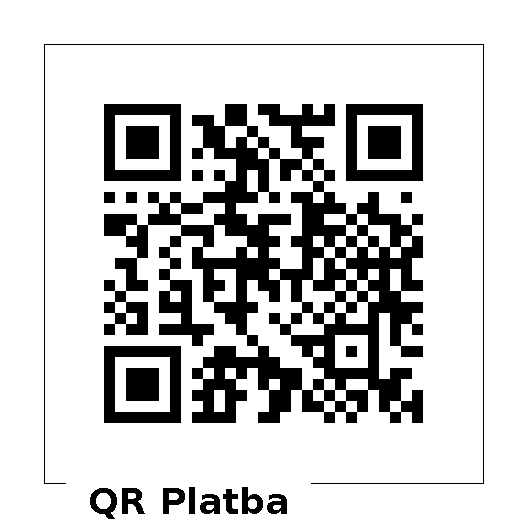         Informátor pro vás připravil tým pracovníků               SONS ČR, z. s.Oblastní odbočka OPAVAZpracovala Lenka MARTÍNKOVÁKontaktní informace:Horní nám. 47, 746 01, OPAVA, budova Magistrátu města Opavy, 2. patro.Z  důvodu bezpečnosti je vstup na odbočku ve 2. poschodí uzamčen. Zvonek je umístěn na pravé straně v rámu dveří ve výšce asi 163 cm.Telefon: 553 756 175, email: opava-odbocka@sons.czWeb: www.sons.cz/opavaWeb: www.bilapastelka.czFacebook: www.facebook.com/sonsopavaIČ/DIČ: 65399447/CZ65399447Číslo účtu ČSOB OPAVA: 381931043/0300Sociální pracovnice, vedoucí pracoviště:Bc. Iveta ČIHÁČKOVÁTelefon: 775 438 157, email: cihackova@sons.czPracovnice v sociálních službách, koordinátorka dobrovolníků:Jaroslava SÝKOROVÁTelefon: 778 487 416, email: sykorova@sons.czOrganizační pracovnice:Lenka MARTÍNKOVÁ, email: lmartinkova@sons.czLektor klubu Anglického jazyka a PC klubu:Lubomír KHÝRTelefon: 724 873 911, email: khyr@sons.czSociální poradna poskytuje informace v intervalech:Pondělí:		9:00 – 12:00		12:30 – 17:00Středa:		9:00 – 12:00		12:30 – 16:00Čtvrtek:		9:00 – 15:00	 	 na objednáníPoradenství je poskytováno bezplatně.Sociálně aktivizační služby poskytujeme:Pondělí – pátek: 10:00 – 15:00Oblastní rada:Předseda: Pavel VEVERKATelefon: 737 935 854, email: pavel.veverka@seznam.czMístopředseda: Jiří PIKA      Pokladník: Pavel LOYDAČlenové:		Dana BEJČKOVÁ, Bc. Iveta ČIHÁČKOVÁ,               		Eva FLANDERKOVÁ, Petra PLCHOVÁ,Vendula FRANKOVÁ DiS., Radim URUBAOBSAH: 1.   Co se děje na odbočce:10. 09. Divadlo15. 09. Kino24. 09. Bowlingový turnaj Kluby: ŠIKULKY, ŠIKULKY – CVIČENÍ, AJ, PC, PSH2.   Náhled informací z PRÁVNÍ PORADNY3.   Společenské okénko – JUBILANTI A OSLAVENCI 4.   60. výročí založení odbočky – PŘÍLOHA                                                                             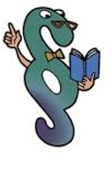 Vzhledem k velkému množství jsou informace k dispozici na sekretariátě SONS ČR, z. s., OO OPAVA, v měsíčníku ZORA nebo na této webové stránce:        https://www.sons.cz/09-2022-Informace-a-odpovedi-na-dotazy-ze-Socialne-pravni-poradny-SONS-P4013015.htmlNáhled informací 09/22Aktuality, tentokrát z oblasti bydlení – stav k 16. 08. 2022Pravidla pro oznámení zvýšení ceny energií a jak v klidu odejít od stávajícího dodavateleVěc Negovanović a spol.Literární okénko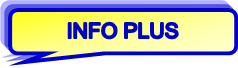 Vláda schválila balíček podpory zdravotně znevýhodněných: týká se Příspěvku na mobilitu, zvláštních pomůcek nebo dietKabinet schválil 31. srpna několik opatření, která zlepší podporu cílenou na zdravotně znevýhodněné. Jde o pomoc, která reaguje zejména na současný růst cen, a to nejen energií. Součástí balíčku je například zvýšení Příspěvku na mobilitu, Příspěvku na zaměstnávání OZP nebo úprava Příspěvků na zvláštní pomůcky. MPSV se soustředí na pomoc formou cílených nástrojů určených sociálně ohroženým skupinám.Zvýšení příspěvku na mobilitu pro osoby se zdravotním znevýhodněnímRůst cen pohonných hmot bude zdravotně znevýhodněným kompenzovat Příspěvek na mobilitu, který v současné době činí 550 Kč měsíčně a pobírá ho přibližně 260 tisíc osob. Nově vzroste o 350 Kč na 900 Kč  a to od splátky za letošní říjen.Zdroj: https://www.mpsv.cz/web/cz/-/vlada-schvalila-balicek-podpory-zdravotne-znevyhodnenych-tyka-se-prispevku-na-mobilitu-zvlastnich-pomucek-nebo-diet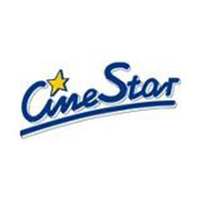 Čtvrtek 15. 09. 2022 od 10:00 hodinMultikino CineStar OPAVA – film STŘÍDAVKA.
Komedie plná rodinných a partnerských zmatků.Vstupné 50 Kč si hradí každý sám, budeme ho vybírat na místě. Připravte si, prosím, pokud možno přesnou hotovost. Zbytek částky uhradíme my. Vstupenky budeme kupovat hromadně.Sraz přihlášených účastníků je v 9:30 hodin před pokladnami kina.Zájemci se mohou hlásit do středy 14. 09. 2022.Kontaktní osoba paní Iveta ČIHÁČKOVÁ, t. č. 775 438 157. 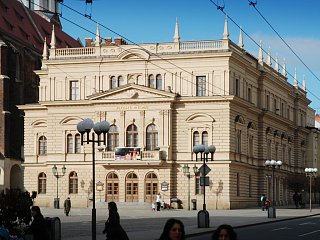 Sobota 10. 09. 2022 od 10:00 hodin Slezské divadlo v OPAVĚ – činohra MŮJ NEJLEPŠÍ KAMARÁD.Důvtipná francouzská komedie o nevinné přátelské pomoci.Kontaktní osoba paní Dana BEJČKOVÁ, t. č. 604 500 426 nebo 553 616 452.   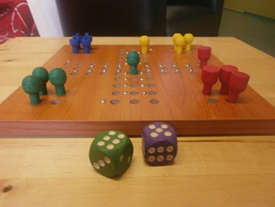 Čtvrtek od 10:00 do 12:00 hodinposezení s přáteli u dobrého nápoje a společenských herKontaktní osoba paní Jaroslava SÝKOROVÁ, t. č. 778 487 416.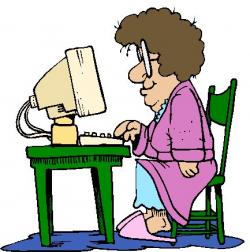 Výuka probíhá individuálně ve dnech úterý a středa po osobní  domluvě s lektorem.Kontaktní osoba pan Lubomír KHÝR, t. č. 724 873 911.   Pondělí od 10:00 do 12:00 hodin – Klub ŠIKULKY-  výtvarné činnosti, výměna zkušeností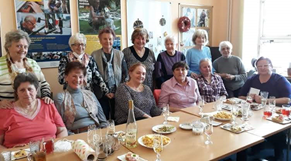 Čtvrtek od 14:00 do 16:00 hodin – Klub ŠIKULKY-  zdravotní cvičení     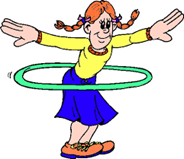 Kontaktní osoba paní Marie REICHLOVÁ, t. č. 723 754 449. 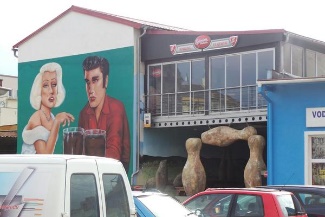 Sobota 24. 09. 2022 od 10:00 do 12:00 hodinZveme vás k bowlingovému turnaji v areálu firmy Krajewski, Alexandria Bowling, Nákladní 20, v Opavě. Přijďte mezi nás a užijte si společné chvíle při oblíbené hře.Kontaktní osoba paní Jaroslava SÝKOROVÁ, t. č. 778 487 416. 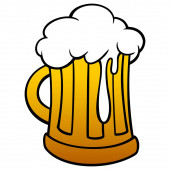 
Slečna Nikola HLAVÁČOVÁ, slečna Zuzana HLAVÁČOVÁ Pan Vilém BEZDÍČEK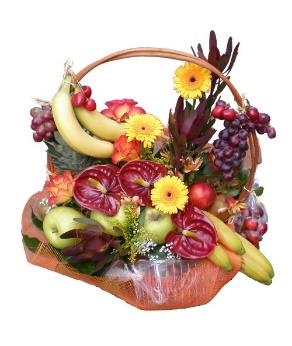 Dámy: paní Vlasta KALUŽÍKOVÁ, paní Eleonora KOCIÁNOVÁ, paní Eva LOYDOVÁ, paní Marta LOYDOVÁ, paní Marie MONTAGOVÁ, paní Věra OTÝPKOVÁ, paní Petra PLCHOVÁ, paní Eva ROHOVSKÁ, paní Oĺga SZABOVÁ, paní Eliška ŠKROBÁNKOVÁ, paní Eva ŠTĚPÁNOVÁ.Pánové: pan Radek LOYDA, pan Vítězslav	MARŠÁLEK, pan Alois PETŘÍK, pan Václav ŠREK.VŠEM JUBILANTŮM I OSLAVENCŮM SRDEČNĚ BLAHOPŘEJEME